Новикова Екатерина ОлеговнаОСНОВНАЯ ИНФОРМАЦИЯ: 
ОБРАЗОВАНИЕ: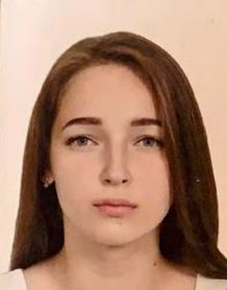 ДОПОЛНИТЕЛЬНОЕ ОБРАЗОВАНИЕ: Дата рождения:28.01.2003Семейное положение:Не замужемМесто жительства:     г. Хабаровск, ул. Ким Ю Чена 38Телефон:+ 7 914 180 19 20E-mail:   ektrnnv@bk.ru ЦЕЛЬ:Соискание должности администратора гостиницы, портьеПериод 
обученияНазвание учебного учрежденияСпециальность/профессия2018-2022Краевое государственное автономное профессиональное образовательное учреждение "Хабаровский технологический колледж" «Гостиничное дело»Название пройденного курсаНазвание организации, проводившей курсыГод окончания«Основы гостеприимства»КГА ПОУ «Хабаровский технологический колледж»14.11.2018Опыт работы,Практика:ООО «Норд», гостиница «Европа»Данные о курсовых и дипломных работах:Курсовые работы: «Проектирование эстетического облика современного отеля», «Основные элементы имиджа гостиничного предприятия и его значение»Дипломная работа: «Стиль гостиничного предприятия и его влияние на потребительский спрос (на примере гостиницы «Интурист»)» Профессиональные навыки:Владение английским языком на разговорном уровне;Опытный пользователь ПК;Работа с оргтехникой (принтер, сканер, ксерокс);Навык обслуживания клиентов, умение проявлять тактичность и толерантность;Грамотно поставленная речь;Умение использовать программы бронирования. Дополнительные навыки:Знание китайского языка (начальный уровень) Личные качества:Коммуникабельная;Пунктуальная;Трудолюбивая;Доброжелательная и открытая;Быстрообучаемая.На размещение в банке данных резюме выпускников на сайте колледжа моей персональной информации и фото СОГЛАСЕН(-НА) На размещение в банке данных резюме выпускников на сайте колледжа моей персональной информации и фото СОГЛАСЕН(-НА) 